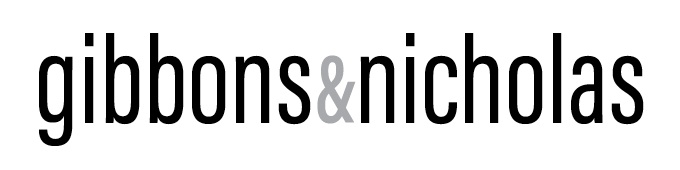 Charles Tyrrell (b.1950) Co Meath, IrelandSelected Solo Exhibitions1975   Project Arts Centre, Dublin.1980   Taylor Galleries, Dublin.1981   Taylor Galleries, Dublin.1983   Taylor Galleries, Dublin.1988   Taylor Galleries, Dublin.1989   Taylor Galleries, Dublin. (Drawings)1990   West Cork Arts Centre, Skibbereen.1991   Taylor Galleries, Dublin.1992   Triskel Arts Centre, Cork.1994   Austin/Desmond Fine Art, London.1995   Taylor Galleries, Dublin.1998   Austin/Desmond Fine Art, London.1999   Taylor Galleries, Dublin.2000   “Ten Years” R.H.A. Gallagher Gallery, Dublin.2001   Taylor Galleries, Dublin.2002   Butler Gallery, Kilkenny.2003   Fenton Gallery, Cork.2005   Fenton Gallery, Cork.2005   John Gibbons-Charles Tyrrell, Taylor Galleries, Dublin.2007  Taylor Galleries, Dublin.2009  Taylor Galleries, Dublin.2011   Solstice Arts Centre, Navan.           Crawford Art Gallery, Cork.2012  Taylor Galleries,Dublin.2013  Fenderesky Gallery, Belfast.2014  Taylor Galleries, Dublin.2015   Uillin, West Cork Arts Centre.2016  Two Paths , Taylor Galleries, Dublin.Selected Group Exhibitions1972-1972   Irish Exhibition of Living Art  (P.J.Carroll Award 1974)1973-1978  Oireachtas Exhibition.1978   EVA Limerick.           7 Irlande  Gallerie R, Stockholm, Sweden.1980   The International Connection Roundhouse Gallery, London.           (Part of Sense of Ireland Festival)1981   International Festival of Painting  Cagnes-sur-Mere, France.           (Representing Ireland, received jury’s special mention.)1982   Contemporary Irish Drawings,  The Robert Hull Flemming Museum,            University of Vermont, USA           Paris Biennale, Museum of Modern Art, Paris. (Representing Ireland.)           EVA  Limerick.1985   CAN, Crawford Gallery, Cork.    1986   The Allied Irish Bank Collection, Douglas Hyde Gallery, Trinity College,             Dublin.    1987   Images of Sweeney, Cibeal Cincise, Kenmare and Royal Hospital       Kilmainham,           Dublin.           Disposition ’87  An Introduction to Contemporary Irish Painting,  Brussels.          Surface and Structure, Two Person Exhibition with Theo Mc Nab, Douglas            Hyde Gallery, Trinity College, Dublin.1988   Baghdad International Festival of Painting  (Invited)1988-1989   Living Landscape, West Cork Art Centre. 1990   Images from Ireland,  Brussels.           Contemporary Irish Art, Austin/Desmond Fine Art, London.           Irish Art-The European Dimension, RHA Gallagher Gallery, Dublin.1991  Irish Art of the Eighties, Douglas Hyde Gallery, Trinity College, Dublin.           Parable Island, Bluecoat Gallery, Liverpool.           Abstract Representation, Triskel Art Centre, Cork.           Living Landscape, West Cork Arts Centre.1992   Erin Cara, Contemporary Irish-Canadian Art, Montreal, Canada.           Artists in Beara, Castletownbere, Co.Cork.1993   The Painted Earth, The Gallery at John Jones, London.           Cracow/Cork Exchange, Galeria Prymsat, Cracow, Poland.           Artists in Beara, Castletownbere, Co.Cork .1994   Living Landscape, West Cork Arts Centre, Skibbereen.           Sligo Arts Festival Exhibition, The Model Arts Centre, Sligo.1995   Famine, Claremorris and travelling Ireland and USA.1996   Galerie Mediart, Paris.  (L’Imaginaire Irlandais)           NCAD 250, Drawings 1746-1996. RHA Gallagher Gallery, Dublin.           Visiting Artists 1995-1985. Graphic Studio Gallery and touring.1997   Banquet Exhibition, RHA Gallagher Gallery, Dublin.                (Critics Choice, D. Walker, A. Dunne.)1998   9 Paintings, West Cork Arts Centre, Skibbereen. (Selected by Charles Tyrrell)              Charles Tyrrell and Sean Mc Sweeney, HypoGalerie, Salzsburg, Austria.            4 Artists,  Vangard Gallery, Macroom, Co.Cork.1999   Primal Means, Belltable Arts Centre, Limerick.           Tony O Malley Selects, Lavitt Gallery, Cork.2000   Dorothy Cross and Charles Tyrrell, Fenton Gallery, Cork.2001   Gasteliste Kulturwerkstatt, Haus 10, Furstenfeldbruck, Germany.2002   Line/Exploration, Lavitt Gallery, Cork.2004   In the Time of Shaking, Irish Artists for Amnesty International. IMMA, Dublin.           Lorraine Wall Selects, Glor, Ennis           The Raw Not Cooked. Fenton Gallery, Cork. (Curated by Katherine Beug)           A Vision of Modern Art, In Memory of Dorothy Walker. IMMA, Dublin2005   C2, Contemporary Art from Cork, Crawford Municipal Art Gallery, Cork.          The West as Metaphor, RHA Gallagher Gallery, Dublin.          After the Thaw, Recent Irish Art from the AIB collection. Crawford Municipal Art             Gallery Cork           On Reflection, A selection from Bank of Ireland Collection. Crawford            Municipal Art Gallery, Cork.                                                            2006  “Painting by other means”  From the collection of the Irish Museum of Modern Art.           Oriel Mostyn Gallery, Llandudno, Wales.           Alchemy,  Solstice Arts Centre, Navan, Co. Meath.            Other Visions,  Purdy Hicks, London.           Irish Art of the Seventies,  IMMA, Dublin.2007   Substrata  Seán Shanahan / John Noel Smith / Charles Tyrrell.  Solstice Arts Centre,            Navan.2009  Paul Mosse & Charles Tyrrell, Claremorris Gallery, Claremorris.          The Weight of Light, VISUAL, Centre for Contemporary Art, Carlow.          Then and Now, Lewis Glucksman Gallery, UCC, Cork.          Another Island: Contemporary Irish Art. The American Irish Historical Society, New York.2010  Art Allihies, Allihies Copper Mine Museum, Allihies, Co. Cork.          Summer Exhibition, Catherine Hammond Gallery, Glengarriff, Co. Cork          The Moderns,  IMMA, Dublin.2013  Celebration, Catherine Hammond Gallery.           RHA Annual,  RHA Gallagher gallery (Invited)            2/3, Doswell Gallery. 2014  Art 14 London, Catherine Hammond Gallery2015  AIRMAIL,  Yanagisawa gallery, Tokyo, Japan.           RHA Annual, RHA Gallagher Gallery. (Invited)           Martin Gale & Charles Tyrrell.  Claremorris Gallery.2017  Take Five  The Mill Kinsale           West Cork Masters,  Catherine Hammond GalleryE: info@gibbonsnicholas.com W: www.gibbonsnicholas.com